Installation Service for 2016
Cumberland Presbyterian Women’s Ministry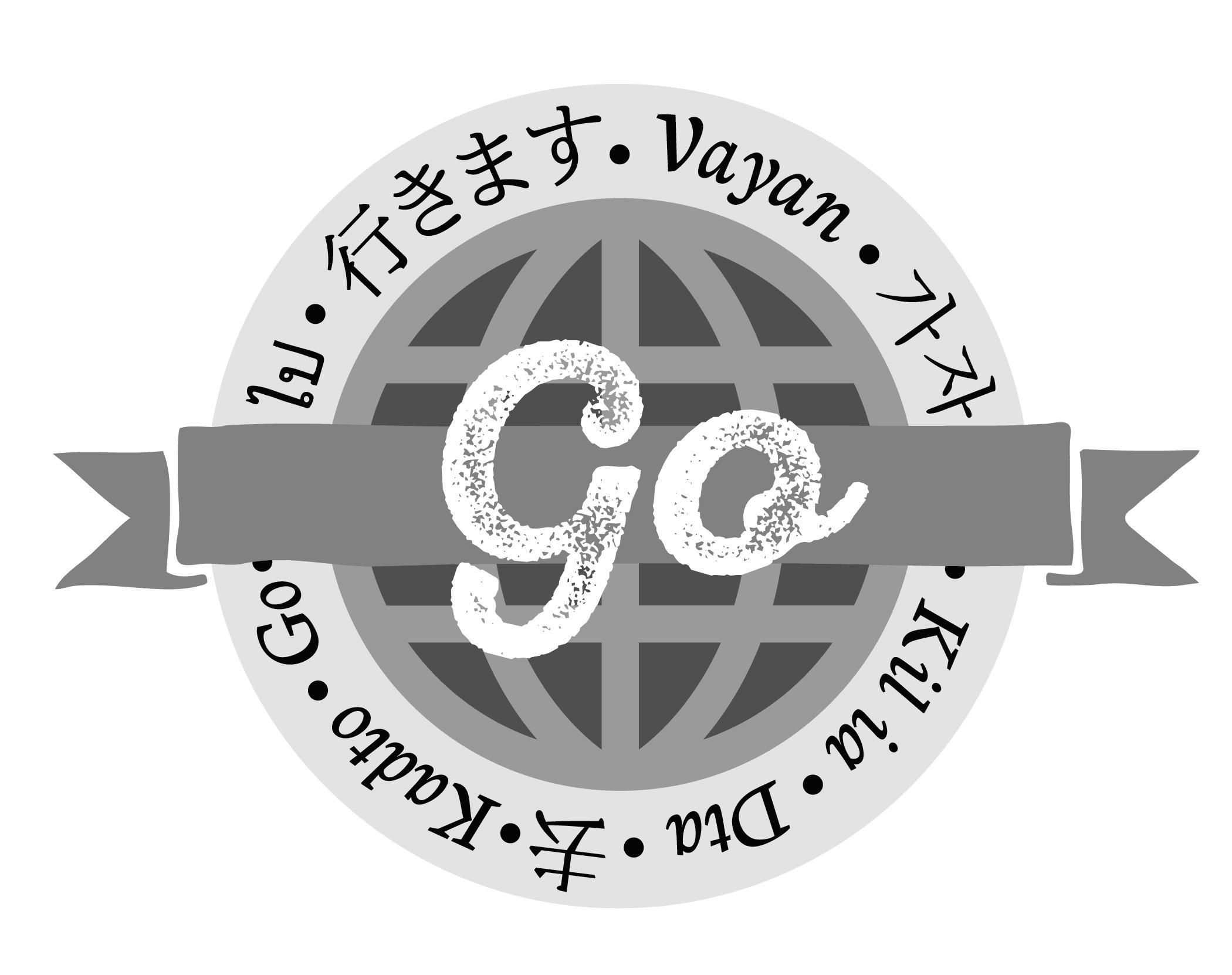 (As the officers are in line, hand each woman a candle.  You can put a cross on each candle to symbolize Christ. )Through the years many of our themes have been mission-oriented.  In 2012 it was Meeting People Where They Are. In 2013 it was Telling Your Story.  In 2014 we focused on Step Out.  This past year our theme has been Serve and Proclaim.  This year’s theme will be Go! – “Go out where Jesus is.”There are many good reasons for these themes, but the most important is that Christ told us to “Go into all the world” sharing His message of salvation and spreading His love.  We are His disciples, therefore we are to “Go,” beginning with those close to us and reaching out to those farther and farther away until we have reached around the world. (Matthew 28:19 and Acts 1:8)Where did Jesus go when He was on this Earth?  He went not only to those around Him but also to the  poor, the ill, the blind, the outcast, the stranger, the foreigner, and the criminals.  That is where Jesus is, and that is where we need to be also, sometimes personally and sometimes through the work of others.  Incidently, the word “go” is used over 200 times in just the gospels and the book of Acts.You are to carry the light of Christ wherever you go as you carry out the duties of your office in the Cumberland Presbyterian Women’s  Ministry,  sharing His love, mercy and grace with all you meet.As officers of Women’s ministry, you will be leading, guiding, sharing, keeping records, informing, reaching out, and inspiring those you lead.  Each of you has a specific job to do.(As you speak to each woman individually, light their candle.)As president, ____________, you are to take charge of meetings and lead the other officers as you share information, direct, guide and inspire the members of the Cumberland Presbyterian Women’s Ministry.As president-elect, _______________,  you are to support the president and prepare for your year as president.As past-president, ________________, you will aid the president and president-elect and share the wisdom you have gained over your year as president.As secretary, _________________, you are to keep accurate records and support the other officers.As secretary-elect, ________________, you are will be assisting the secretary and preparing to pick up the responsiblities when her term is complete.(If your local/region as this office)
As treasurer, _________________,  you are to keep track of monies collected and dispursed.All of you will work together, supporting each other as you plan and lead other groups of Cumberland Presbyterian Women. Do you, as officers of  the Cumberland Presbyterian Women’s Ministry, promise to carry out your duties as defined by your guidelines.    (Answer: yes or I do)
Then I declare that you are duely installed as officers of the Cumberland Presbyterian Women’s  Ministry.To the group gathered:
Do you, as members and leaders of  local (and or regional)  groups, promise to support these officers? (Answer:  yes or we do)Let us pray:
Father, thank you for calling these women to lead in this area of your kingdom.  Help them to carry out their tasks while always seeking your guidance.  Give them courage, strength, knowledge, wisdom and love in their leadership.  We ask this in the name of Christ, our Lord and Savior who showed us the perfect example.  Amen.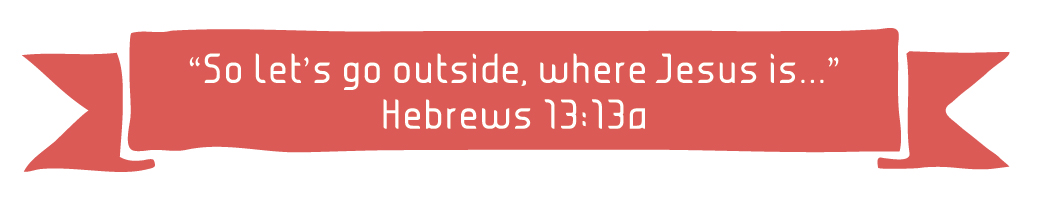 